Publicado en Santiago de Compostela el 05/12/2023 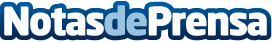 Grupo Carrís Hoteles arranca una nueva etapa centrada en servicios para turismo y negociosEl Grupo ha dejado la gestión del Hotel Almirante en Ferrol para centrarse en un nuevo plan estratégico centrado en la mejora de los servicios, la profesionalidad dentro del sector y el posicionamiento de mercado. El proyecto del albergue privado de Monte do Gozo ganará peso en la nueva etapaDatos de contacto:Agencia VINCUSYSVINCUSYS881 830 362Nota de prensa publicada en: https://www.notasdeprensa.es/grupo-carris-hoteles-arranca-una-nueva-etapa Categorias: Internacional Nacional Galicia Turismo Restauración Actualidad Empresarial http://www.notasdeprensa.es